平成２４年７月２５日（水）－平成２４年７月２７日（金）◇動きやすい服装（2泊3日分）　　　◇下着・靴下（2泊3日分）◇寝間着　　　◇リュックサック◇長袖・長ズボン（防寒用、かぶと虫採集希望者は必須）　　◇雨具（折畳傘・雨合羽等コンパクトに収納できるもの）◇歩きやすい靴（履きなれたもの）　　◇ビーチサンダル・水着・バスタオル・ゴーグル（水遊び用）　　◇帽子（日除け対策のため日除けの大きなもの）◇保険証のコピー　（万が一のため、必ずご持参ください）◇水筒（水分補給のため、必ずご持参ください）◇服用している薬（あれば事前にご報告ください）社団法人玉名青年会議所〒865-0051　熊本県玉名市繁根木94-3TEL(0968)74-2970　090-9499-5311（担当：吉永携帯）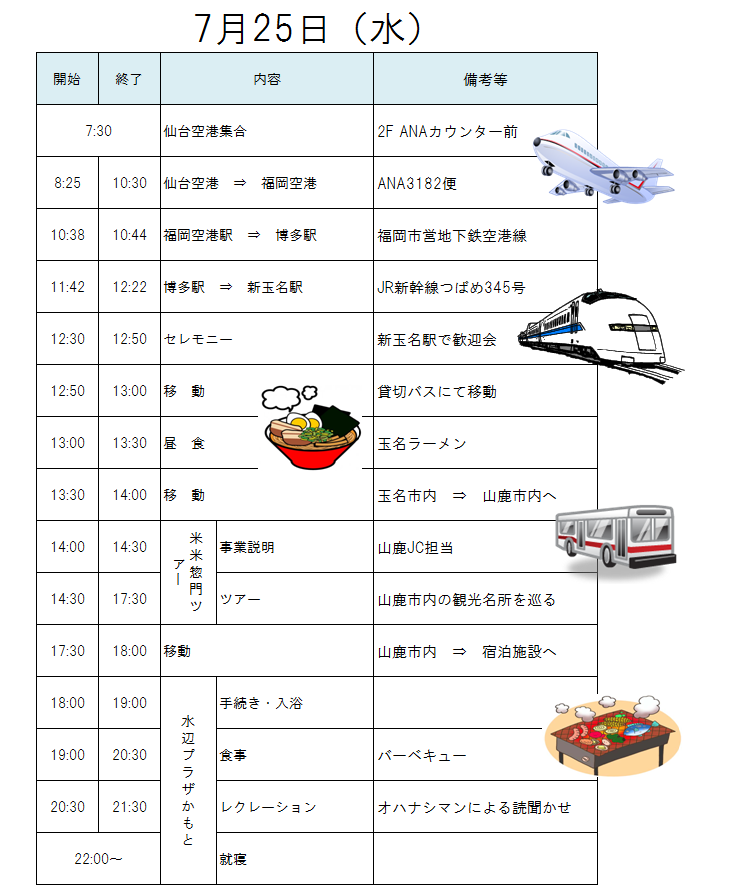 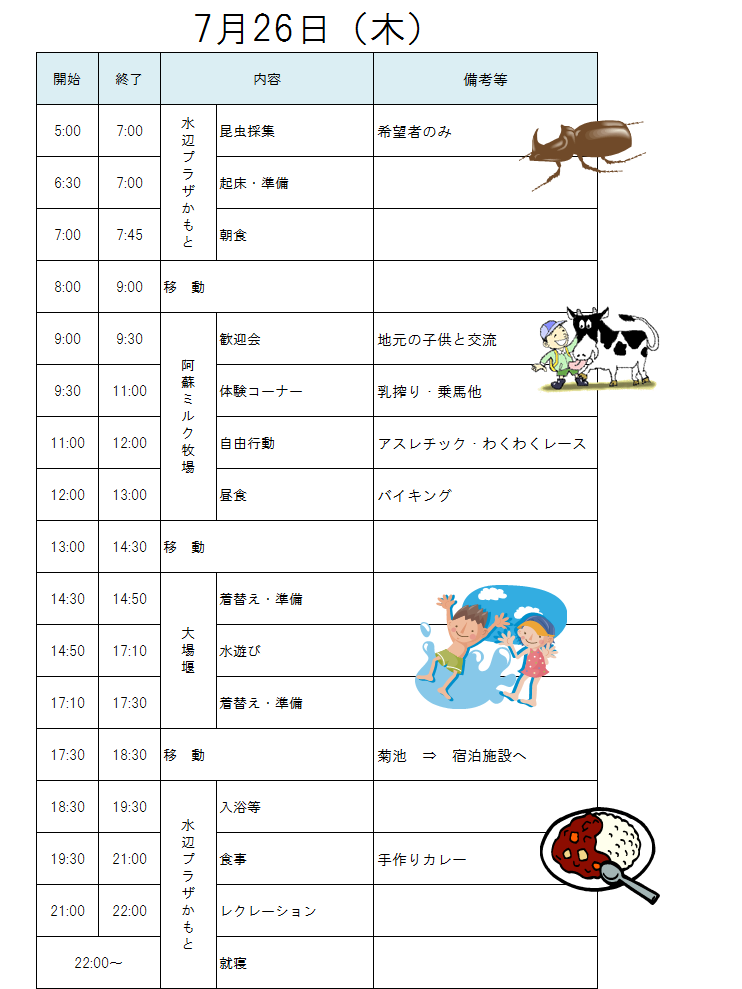 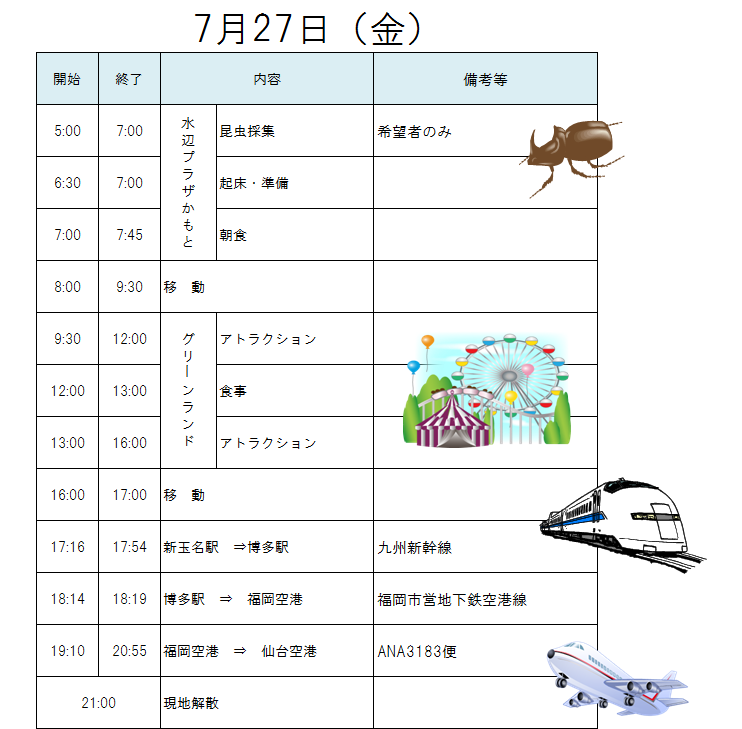 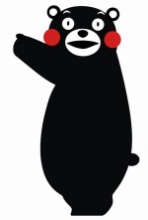 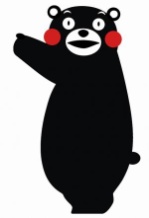 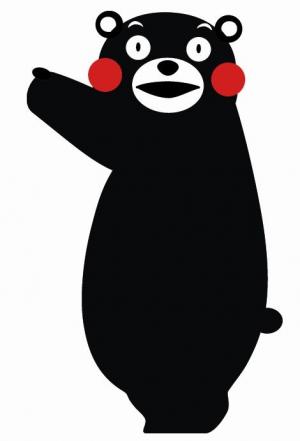 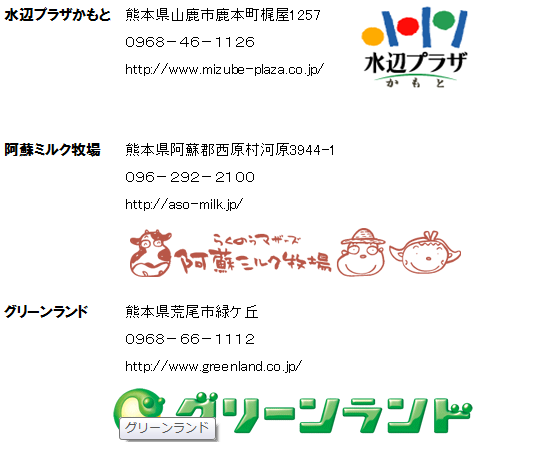 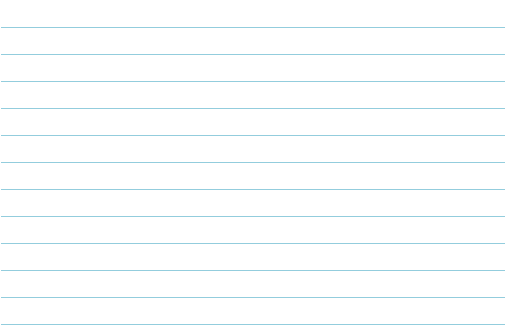 